NÁVRHUZNESENIE VLÁDY SLOVENSKEJ REPUBLIKYč.z k návrhu rozpočtu verejnej správy na roky 2017 až 2019Vládaschvaľujenávrh rozpočtu verejnej správy na roky 2017 až 2019 v súlade s § 4 ods. 3 zákona č. 523/2004 Z. z. o rozpočtových pravidlách verejnej správy a o zmene a doplnení niektorých zákonov,návrh zákona o štátnom rozpočte na rok 2017,návrh štátneho rozpočtu a návrh rozpočtov kapitol štátneho rozpočtu na rok 2017,limity počtu zamestnancov, miezd, platov, služobných príjmov a ostatných osobných vyrovnaní v kapitolách štátneho rozpočtu na rok 2017 uvedené v prílohe č. 1 tohto uznesenia,systemizáciu colníkov v štátnej službe, policajtov v štátnej službe, príslušníkov Hasičského a záchranného zboru a príslušníkov Horskej záchrannej služby v štátnej službe a profesionálnych vojakov v štátnej službe na rok 2017 uvedenú v prílohe č. 2 tohto uznesenia;súhlasís použitím príjmov MH Manažment, a. s. v roku 2017 v súlade s § 5 ods. 5 zákona č. 375/2015 Z. z. o zrušení Fondu národného majetku Slovenskej republiky a o zmene a doplnení niektorých zákonov v znení neskorších predpisov do výšky 17 300 eur na posilnenie štátnych finančných aktív,s použitím štátnych finančných aktív do výšky 17 300 eur do príjmov štátneho rozpočtu na rok 2017,s použitím štátnych finančných aktív v roku 2017 v sume 1 080 000 eur na majetkové účasti v medzinárodných finančných inštitúciách;ukladáministrovi financiíoznámiť ministerstvám, ostatným ústredným orgánom štátnej správy SR a správcom ďalších kapitol štátneho rozpočtu záväzné ukazovatele podľa časti A. tohto uznesenia, prípadne ďalšie záväzné ukazovatele v rámci schválených ukazovateľovdo 13. januára 2017podpredsedovi vlády a ministrovi vnútraministrovi dopravy, výstavby a regionálneho rozvoja ministrovi školstva, vedy, výskumu a športuoznámiť obciam a vyšším územným celkom, ktoré zabezpečujú prenesený výkon štátnej správy, sumu výdavkov na úhradu nákladov preneseného výkonu štátnej správydo 27. januára 2017ministrovi práce, sociálnych vecí a rodiny oznámiť obciam a mestám záväzné limity dotácií na bežné výdavky pre zariadenia sociálnych služiebdo 27. januára 2017ministrovi hospodárstva zabezpečiť z rozpočtu MH Manažment, a. s. na rok 2017 prostriedky z dividend, ktoré v spoločnostiach s majetkovou účasťou MH Manažment, a. s. vznikli z výkonu ich činnosti, na posilnenie štátnych finančných aktív do výšky 17 300 eurdo 30. októbra 2017ministrompredsedom ostatných ústredných orgánov štátnej správy SRsprávcom ďalších kapitol štátneho rozpočtupredložiť do príslušného výboru Národnej rady Slovenskej republiky návrh rozpočtu kapitoly štátneho rozpočtu na roky 2017 až 2019 a návrh rozpočtu štátneho fondu, ktorého je správcom, na roky 2017 až 2019 v súlade s vládnym návrhom rozpočtu verejnej správy na roky 2017 až 2019do 17. októbra 2016predložiť ministerstvu financií v elektronickej forme prostredníctvom Rozpočtového informačného systému rozpis zmien schválených vládou podľa funkčnej a ekonomickej klasifikácie rozpočtovej klasifikácie platnej na rok 2017, vrátane rozpisu podľa programov vládydo 21. novembra 2016predložiť ministerstvu financií v elektronickej forme prostredníctvom Rozpočtového informačného systému podrobný rozpis zmien schválených Národnou radou Slovenskej republiky podľa funkčnej a ekonomickej klasifikácie rozpočtovej klasifikácie platnej na rok 2017, vrátane rozpisu podľa programov vládydo 29. decembra 2016zabezpečiť začínanie obstarávania stavieb financovaných z kapitálových výdavkov štátneho rozpočtu a aktualizáciu údajov Registra investícií Ministerstva financií SR podľa postupu uvedeného v prílohe č. 3 tohto uzneseniav termínoch uvedených v prílohe č. 3 tohto uznesenianepredkladať v roku 2017 návrhy legislatívnych predpisov a iných materiálov, ktoré zakladajú finančné nároky na zvýšenie počtu zamestnancov a zvýšenie výdavkov alebo úbytok príjmov schválených v štátnom rozpočte na rok 2017 s rozpočtovými dôsledkami na štátny rozpočet alebo na iné rozpočty tvoriace rozpočet verejnej správydo 31. decembra 2017splnomocňujeministra financiív priebehu roka prijať opatrenia k záväzným ukazovateľom štátneho rozpočtu a opatrenia k úprave systemizácie v rozsahu podľa § 2 návrhu zákona o štátnom rozpočte na rok 2017 a k počtom zamestnancov kapitol štátneho rozpočtu uvedených v prílohe č. 1 tohto uznesenia;poverujepredsedu vládypredložiť vládny návrh zákona o štátnom rozpočte na rok 2017 predsedovi Národnej rady SR na ďalšie ústavné prerokovanie,ministra financiíuviesť vládny návrh zákona o štátnom rozpočte na rok 2017 v Národnej rade SR.Vykonajú:	členovia vlády           	predsedovia ostatných ústredných orgánov štátnej správy SR                        	správcovia ďalších kapitol štátneho rozpočtuNa vedomie:  predseda Národnej rady Slovenskej republiky                                                                                                                 	 Príloha č. 3                                                                                                           k uzneseniu vlády SR                                                                                                           č. ...../2016P o s t u ppri začínaní obstarávania stavieb financovaných z kapitálových výdavkov štátneho rozpočtu a aktualizácii údajov Registra investícií MF SR v roku 20171.   	Nezačínať bez predchádzajúceho súhlasu Ministerstva financií SR z kapitálových výdavkov štátneho rozpočtu obstarávanie stavieb a zmien dokončených stavieb s obstarávacími nákladmi 665 000 eur a viac s výnimkou obstarávania stavieb z individuálneho výdavku na podporu podnikateľov v agrokomplexe a stavieb schválených vládou SR v rámci „Strategického plánu rozvoja dopravnej infraštruktúry SR do roku 2020“; súhlas Ministerstva financií SR sa vyžaduje i na začatie obstarávania stavieb a zmien dokončených stavieb financovaných z vlastných alebo mimorozpočtových zdrojov štátnych rozpočtových a štátnych príspevkových organizácií a združenej výstavby; súhlas Ministerstva financií SR, resp. vlády sa nevyžaduje na zabezpečenie stavebného zámeru v zmysle zákona č. 254/1998 Z. z. o verejných prácach a pri stavbách financovaných z európskych fondov, i keď sa na ich finančnom zabezpečení podieľa štátny rozpočet.  Tento postup sa nevzťahuje na realizáciu stavebných akcií financovaných                                  z prostriedkov Európskej únie, na financovaní ktorých sa podieľajú i prostriedky štátneho rozpočtu. Termín: priebežne v roku 20172. 	Nezačínať bez predchádzajúceho súhlasu vlády z kapitálových výdavkov štátneho                                                                           rozpočtu obstarávanie stavieb a zmien dokončených stavieb, ktorých obstarávacia cena je 3 320 000 eur a viac. Tento postup sa nevzťahuje na realizáciu stavebných akcií financovaných z prostriedkov Európskej únie, na financovaní ktorých sa podieľajú i prostriedky štátneho rozpočtu.Termín: priebežne v roku 20173. 	Pri stavbách, u ktorých v priebehu realizácie skutočná obstarávacia cena dosiahne 3 320 000 eur z dôvodu zmien v projektovej dokumentácii a navyše prác z titulu rozšírenia, resp. zmien stavebných objektov, prevádzkových súborov, resp. iných zmien, sa zdôvodnenie zvýšenia ceny predkladá na posúdenie a rozhodnutie vlády. Tento postup sa nevzťahuje na realizáciu stavebných akcií financovaných z prostriedkov Európskej únie, na financovaní ktorých sa podieľajú i prostriedky štátneho rozpočtu. Termín: priebežne v roku 20174. 	Súhlas na začatie obstarávania stavieb s obstarávacou cenou nižšou ako 665 000 eur udeľovať správcami kapitol štátneho rozpočtu s prihliadnutím na celkovú rozostavanosť v rámci kapitoly a jej nezvyšovanie pri dodržaní podmienok, že lehota výstavby, t. j. lehota od začatia výstavby do ukončenia realizácie stavby neprekročí 24 mesiacov; začatie stavieb s obstarávacími nákladmi nižšími ako 665 000 eur v kompetencii ústredného orgánu štátnej správy treba oznámiť Ministerstvu financií SR a v rámci aktualizácie zaradiť do Registra investícií Ministerstva financií SR.Termín: priebežne v roku 2017        5. 	Aktualizovať údaje Registra investícií Ministerstva financií SR v súlade s Ministerstvom financií SR odsúhlasenými zmenami a rozpočtovými opatreniami záväzných ukazovateľov kapitálových výdavkov štátneho rozpočtu a všetkými zmenami, ktoré boli vykonané v právomoci správcu  kapitoly štátneho rozpočtu; v rámci aktualizácie doplniť všetky základné informácie o investičných akciách v rozsahu príslušných formulárov Registra investícií Ministerstva financií SR.Termín: priebežne v roku 2017 po vykonaní rozpočtového opatrenia alebo zmeny vo financovaní investičných akcií6. 	V rámci aktualizovania Registra investícií Ministerstva financií SR k 31.12.2017 preradiť z Registra investícií dokončené stavebné akcie do Registra dokončených stavieb. Termín: do 28. februára 2018 Číslo materiálu: Predkladateľ:minister financiíPríloha č. 1
k uzneseniu vlády SR
č. ............../2016Príloha č. 1
k uzneseniu vlády SR
č. ............../2016LIMITY
počtu zamestnancov,
miezd, platov, služobných príjmov a ostatných osobných vyrovnaní
v kapitolách štátneho rozpočtu
na rok 2017LIMITY
počtu zamestnancov,
miezd, platov, služobných príjmov a ostatných osobných vyrovnaní
v kapitolách štátneho rozpočtu
na rok 2017LIMITY
počtu zamestnancov,
miezd, platov, služobných príjmov a ostatných osobných vyrovnaní
v kapitolách štátneho rozpočtu
na rok 2017LIMITY
počtu zamestnancov,
miezd, platov, služobných príjmov a ostatných osobných vyrovnaní
v kapitolách štátneho rozpočtu
na rok 2017LIMITY
počtu zamestnancov,
miezd, platov, služobných príjmov a ostatných osobných vyrovnaní
v kapitolách štátneho rozpočtu
na rok 2017LIMITY
počtu zamestnancov,
miezd, platov, služobných príjmov a ostatných osobných vyrovnaní
v kapitolách štátneho rozpočtu
na rok 2017LIMITY
počtu zamestnancov,
miezd, platov, služobných príjmov a ostatných osobných vyrovnaní
v kapitolách štátneho rozpočtu
na rok 2017LIMITY
počtu zamestnancov,
miezd, platov, služobných príjmov a ostatných osobných vyrovnaní
v kapitolách štátneho rozpočtu
na rok 2017Kapitola štátneho rozpočtuPočet zamestnancovPočet zamestnancovPočet zamestnancovPočet zamestnancovPočet zamestnancovPočet zamestnancovkat. 610Kapitola štátneho rozpočtu(osoby)(osoby)(osoby)(osoby)(osoby)(osoby)(eur)Kapitola štátneho rozpočtuRozpočtové organizáciev tom:v tom:z toho:z toho:z toho:Mzdy, platy, služobné príjmy a OOV
aparátuKapitola štátneho rozpočtuRozpočtové organizáciebez administratívnych kapacít osobitne sledovanýchadministratívne kapacity osobitne sledované */aparátv tom:v tom:Mzdy, platy, služobné príjmy a OOV
aparátuKapitola štátneho rozpočtuRozpočtové organizáciebez administratívnych kapacít osobitne sledovanýchadministratívne kapacity osobitne sledované */aparátbez administratívnych kapacít osobitne sledovanýchadministratívne kapacity osobitne sledované */Mzdy, platy, služobné príjmy a OOV
aparátua1234567Kancelária Národnej rady SR54354354354312 848 795Kancelária prezidenta SR1011011011012 038 205Úrad vlády SR48546223485462235 422 194Úrad podpredsedu vlády SR pre investície a informatizáciu2001178320011783786 682Kancelária Ústavného súdu SR1101101101102 574 227Kancelária Najvyššieho súdu SR2802802802808 178 198Generálna prokuratúra SR1 9811 9813013019 528 570Najvyšší kontrolný úrad SR3193193193195 352 553Ministerstvo zahraničných vecí a európskych záležitostí SR1 2011 2011 1711 17147 186 528Ministerstvo obrany SR21 11921 1196446449 616 709Ministerstvo vnútra SR51 76651 742241 4131 3892413 905 962Ministerstvo spravodlivosti SR11 98511 9853683685 145 630Ministerstvo financií SR10 49310 3881056315894210 602 157Ministerstvo životného prostredia SR66864424416392244 863 894Ministerstvo školstva, vedy, výskumu a športu SR1 6991 391308578480987 316 947Ministerstvo zdravotníctva SR2 5862 52165330265655 295 071Ministerstvo práce, sociálnych vecí a rodiny SR13 13312 952181420327936 083 139Ministerstvo kultúry SR1 2351 22312182170122 778 589Ministerstvo hospodárstva SR81975960424364606 182 681Ministerstvo pôdohospodárstva a rozvoja vidieka SR2 7652 66996602568345 538 643Ministerstvo dopravy, výstavby a regionálneho rozvoja SR1 4081 34266656590668 230 417Úrad geodézie, kartografie a katastra SR25725775751 557 674Štatistický úrad SR8328328328329 514 221Úrad pre verejné obstarávanie2062062062063 869 719Úrad pre reguláciu sieťových odvetví125125Úrad jadrového dozoru SR1231231231233 235 776Úrad priemyselného vlastníctva SR1381381381381 659 955Úrad pre normalizáciu, metrológiu a skúšobníctvo SR11811895951 500 442Protimonopolný úrad SR787878781 392 756Národný bezpečnostný úrad2412412412414 731 085Správa štátnych hmotných rezerv SR1131131131131 556 000Všeobecná pokladničná správa141141Kancelária verejného ochrancu práv5757Rada pre vysielanie a retransmisiu3636Úrad na ochranu osobných údajov4848Slovenská akadémia vied1 2391 239Kancelária Súdnej rady SR1616SPOLU128 523127 4761 04712 07511 451624208 493 419*/ v súlade s materiálom k UV SR č. 389/2015, ktorým sa osobitne sledujú tie počty administratívnych kapacít, o ktoré boli limity počtu zamestnancov kapitolám štátneho rozpočtu zvýšené bez finančného zabezpečenia zo zdroja 111*/ v súlade s materiálom k UV SR č. 389/2015, ktorým sa osobitne sledujú tie počty administratívnych kapacít, o ktoré boli limity počtu zamestnancov kapitolám štátneho rozpočtu zvýšené bez finančného zabezpečenia zo zdroja 111*/ v súlade s materiálom k UV SR č. 389/2015, ktorým sa osobitne sledujú tie počty administratívnych kapacít, o ktoré boli limity počtu zamestnancov kapitolám štátneho rozpočtu zvýšené bez finančného zabezpečenia zo zdroja 111*/ v súlade s materiálom k UV SR č. 389/2015, ktorým sa osobitne sledujú tie počty administratívnych kapacít, o ktoré boli limity počtu zamestnancov kapitolám štátneho rozpočtu zvýšené bez finančného zabezpečenia zo zdroja 111*/ v súlade s materiálom k UV SR č. 389/2015, ktorým sa osobitne sledujú tie počty administratívnych kapacít, o ktoré boli limity počtu zamestnancov kapitolám štátneho rozpočtu zvýšené bez finančného zabezpečenia zo zdroja 111*/ v súlade s materiálom k UV SR č. 389/2015, ktorým sa osobitne sledujú tie počty administratívnych kapacít, o ktoré boli limity počtu zamestnancov kapitolám štátneho rozpočtu zvýšené bez finančného zabezpečenia zo zdroja 111*/ v súlade s materiálom k UV SR č. 389/2015, ktorým sa osobitne sledujú tie počty administratívnych kapacít, o ktoré boli limity počtu zamestnancov kapitolám štátneho rozpočtu zvýšené bez finančného zabezpečenia zo zdroja 111*/ v súlade s materiálom k UV SR č. 389/2015, ktorým sa osobitne sledujú tie počty administratívnych kapacít, o ktoré boli limity počtu zamestnancov kapitolám štátneho rozpočtu zvýšené bez finančného zabezpečenia zo zdroja 111Príloha č. 2
k uzneseniu vlády SR
č. .............../2016Systemizácia
colníkov v štátnej službe
na rok 2017Systemizácia
colníkov v štátnej službe
na rok 2017Systemizácia
colníkov v štátnej službe
na rok 2017KapitolaPočet miest spoluObjem finančných prostriedkov na služobné príjmy
v štátnej službeKapitola(osoby)(eur)Ministerstvo financií SR3 12446 767 707Systemizácia
policajtov v štátnej službe
na rok 2017Systemizácia
policajtov v štátnej službe
na rok 2017Systemizácia
policajtov v štátnej službe
na rok 2017KapitolaPočet miest spoluObjem finančných prostriedkov na služobné príjmy
v štátnej službeKapitola(osoby)(eur)Ministerstvo vnútra SR24 167408 298 920Ministerstvo spravodlivosti SR4 79773 030 459Národný bezpečnostný úrad2164 477 902Systemizácia
príslušníkov Hasičského a záchranného zboru
a príslušníkov Horskej záchrannej služby
v štátnej službe
na rok 2017Systemizácia
príslušníkov Hasičského a záchranného zboru
a príslušníkov Horskej záchrannej služby
v štátnej službe
na rok 2017Systemizácia
príslušníkov Hasičského a záchranného zboru
a príslušníkov Horskej záchrannej služby
v štátnej službe
na rok 2017KapitolaPočet miest spoluObjem finančných prostriedkov na služobné príjmy
v štátnej službeKapitola(osoby)(eur)Ministerstvo vnútra SR4 41460 522 688Systemizácia
profesionálnych vojakov v štátnej službe
na rok 2017Systemizácia
profesionálnych vojakov v štátnej službe
na rok 2017Systemizácia
profesionálnych vojakov v štátnej službe
na rok 2017KapitolaPočet miest profesionálnych vojakovObjem finančných prostriedkov na platy profesionálnych vojakovKapitola(osoby)(eur)Ministerstvo obrany SR14 212203 225 939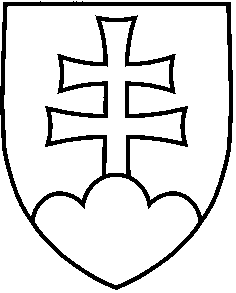 